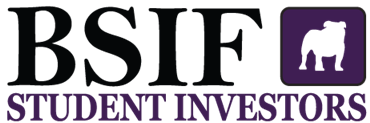 Bulldog Student Investment Fund Application Form (2017-2018)Due Date: Sunday, September 10th, 2017Name:Banner ID:Year:Major(s):							Minor(s):GPA:E-mail address:# of Credit Hours for Fall Semester:1.) Tell us about your extracurricular and organization involvement while at Truman (or high school if you are a first year). How many organizations are you involved with, and how many hours per week do you spend on your commitments?2.) Give your opinion on the meaning of this quote. “I will tell you how to become rich. Close the doors. Be fearful when others are greedy. Be greedy when others are fearful” –Warren Buffet.3.) In what way do you feel your strengths could help the Investment Fund? 4.) What is your main motivation for wanting to join the Bulldog Student Investment Fund?5.) What do you believe currently is the most significant economic event affecting the United States market outlook and why? Please submit the above Application to Annali Cler by e-mail (acc3475@truman.edu) by no later than 12:00 pm September 10th, 2017. Selections for interviews will be made by September 11th, 2017, and applicants will be notified shortly after if they are selected for an interview.If so desired, please attach a one to two page resume to include further information.